 ２　（）※などのはのなくえることはできません。◆いはくすべてのにのをわなければならないことが、「」でめられています。のは1,023です（4101）。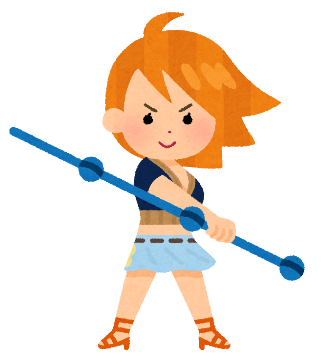 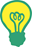 ３　、、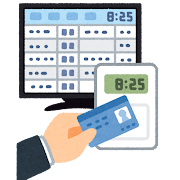 は、でのようにまっています　　　　1の＝8（をく）　　　　1の＝40（をく）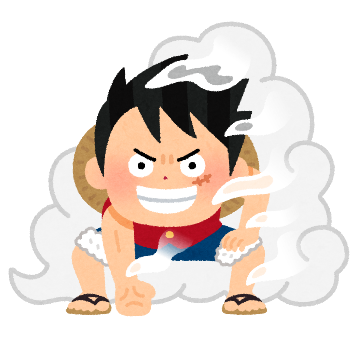 ◆はくが１に６をえるはなくとも45、8をえるはなくとも１のをにえなければなりません。　　　　　　　　　　　　　　　　　　　　　　　　　　　　　　　　　　　　　◆　　において、「がない」とされているをいいます。　　はにして、「なくとも1」か、「4をじて4」のをえなければなりません。４　と◆とは　：　またはをえてくこと◆とは　　　：　10～5のにくこと◆とは　　　：　にくこと※とは、でめたがくこととなっている、とは、でめられたくのこと、とは、でめられているのことをそれぞれいいます。◆の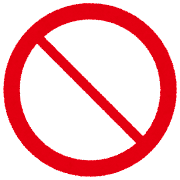 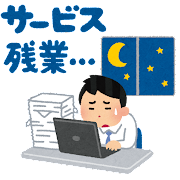 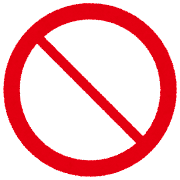 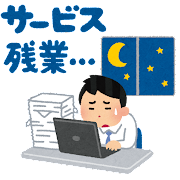 ※アルバイトやパートタイムもです。５　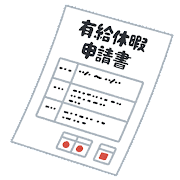 ◆　：　われたから6かしてき、くの8した◆　：　はわれることなくできます※ただし、のなをさまたげる、はのにをさせることができます。〈をえる〉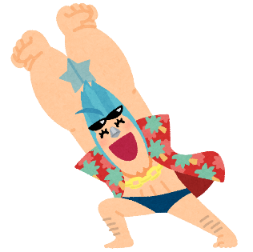 ６　のいじめ・がらせなのいじめ・がらせの◆パワーハラスメント（パワハラ）でのがの（※）からの、かつ、なをえたや、でのふさわしくないにより、きづらくなること。※、、、いているなど、がとなることもあります。＊えば・・・・（なぐる・けるなど）　・・　・をえない◆セクシュアルハラスメント（セクハラ）でわれるな（・）にして、やをしたことによって、などのをけることや、なによって、きづらくなること。＊えば…・にれる　・なをめる　・なをする◆マタニティハラスメント（マタハラ）／ケアハラスメント（ケアハラ）　やなどにするのや、、のについて、やなどのによってきづらくなること。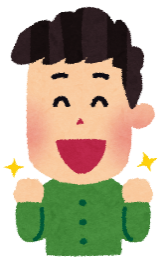 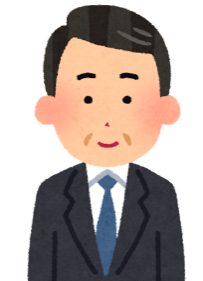 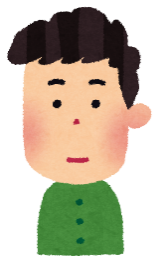 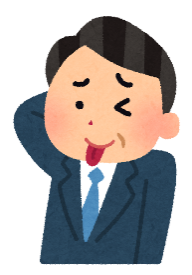 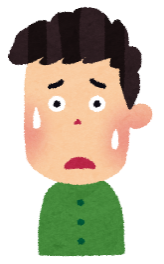 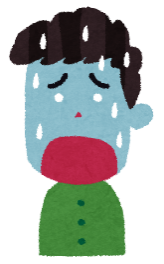 のゲームが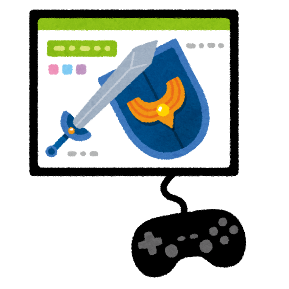 しいBさんは・・・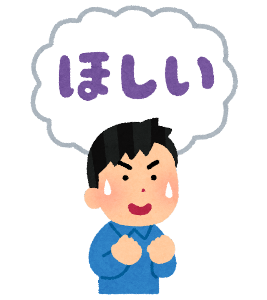 おをめるためにアルバイトをめました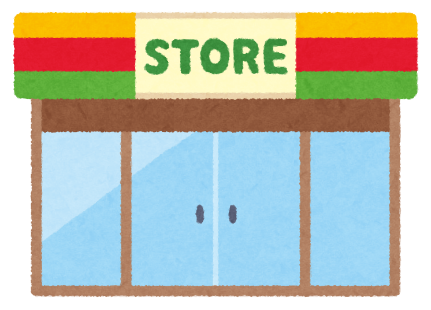 しかし、アルバイトは、がとてもキツいおだったのです。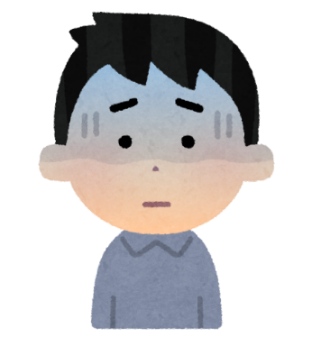 しかし、アルバイトは、がとてもキツいおだったのです。Bさんは、をし、をめることになりました。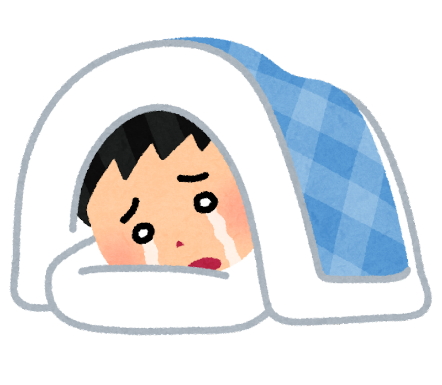 Bさんは、をし、をめることになりました。でしいCさん。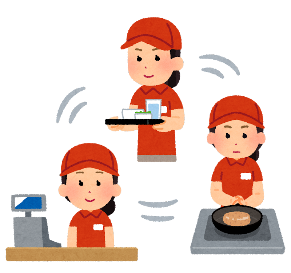 をけたり、やのがあったり、することがいっぱいです！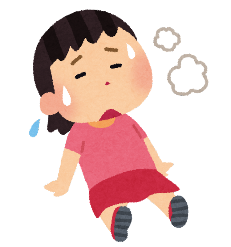 ところがから・・・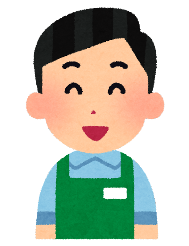 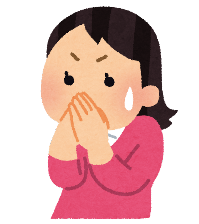 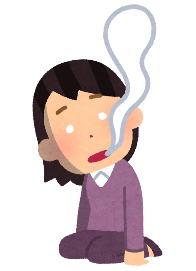 （１８、１40）２５の１か45をえる２５をえる（）１か60をえる５の ３５の（10～５）（10～５）２５のおがまるし、アルバイトはしいなぁ。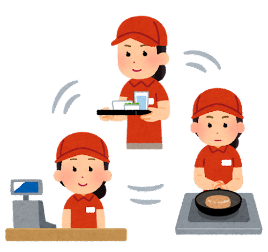 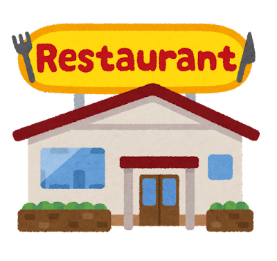 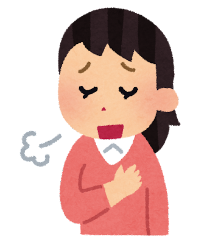 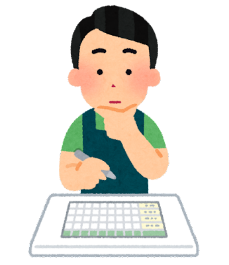 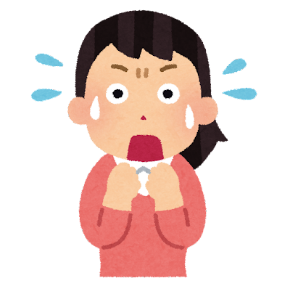 6か16か26か36か４６か５６か６６か5または30１０１１１２１４１６１８２０304７８９１０１２１３１５3５６６８９１０１１2３４４５６６７1１２２２３３３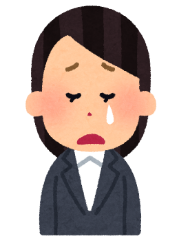 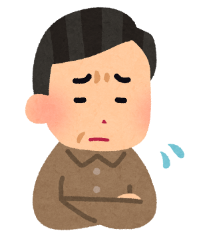 その、はぎ…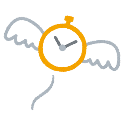 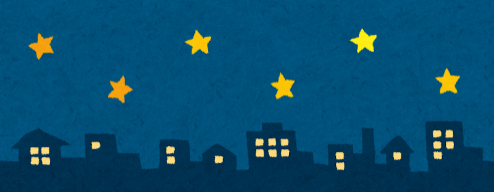 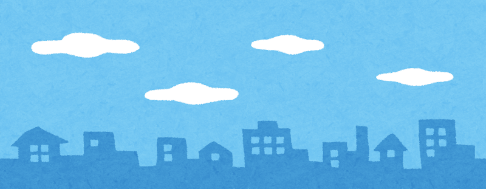 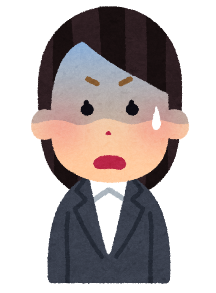 